С 1 марта 2023 года все работодатели, обучающие своих сотрудников по вопросам охраны труда, должны зарегистрироваться в личном кабинете и передавать данные в реестры Минтруда России. Расскажем, что известно о новом инструменте и порядке работы с нимЛичный кабинет работодателяНовый инструмент позволяет вести учет и контролировать обучение по охране труда, которое проводят работодатели и учебные центры. Порядок работы с ним регламентирует Постановление Правительства РФ от 24.12.2021 № 2464.Чтобы выполнить его требования, нужно авторизоваться в личном кабинете по охране труда (ЛКОТ) через единую систему идентификации и аутентификации (ЕСИА). Доступ к кабинету в дальнейшем также будет через ЕСИА. Эта государственная информационная система используется для доступа на Единый портал государственных услуг (ЕПГУ).Начать работу в ЛКОТ можно в три этапа:Авторизоваться в личном кабинете:На сайте https://lkot.mintrud.gov.ru нажмите «Вход в систему».Система переадресует вас в ЕСИА на страницу входа. Введите реквизиты и нажмите «Войти».Система выполнит переадресацию в ЛКОТ и выведет перечень доступных организаций.Получить доступ администратора к организации:Выберите организацию, в контексте которой будете работать в ЛКОТ. Административный уровень доступа получают пользователи, обладающие ролью «Руководитель организации» в ЕПГУ. Если требуемого уровня нет, вы увидите сообщение об ошибке.Проверить параметры доступа можно на странице «Профиль организации / Сотрудники».Предоставить доступ сотрудникам организации:Для этого администратор организации в меню пользователя переходит в раздел «Администрирование».В этом разделе он должен выставить флажки для полномочий, которые в ЛКОТ получает добавляемый сотрудник, и нажать кнопку «Сохранить».Когда пользователю настроен доступ, он может зайти в ЛКОТ, как описано в п. 1.На сайте Минтруда России уже появился раздел по обучению по охране труда.В конце статьи есть шпаргалка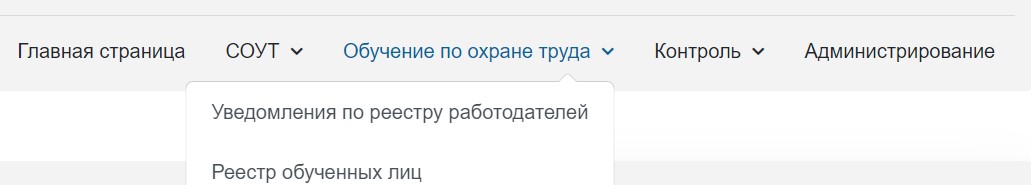 В конце статьи вы найдете инструкции, как работать с личным кабинетом и реестрами Минтруда.Реестр организаций, обучающих по охране трудаЭто реестр ИП и юрлиц, которые самостоятельно обучают работников по вопросам охраны труда (далее — Реестр организаций). Платформу для реестра Минтруд разработает к 1 марта 2023 года (п. 2 Постановления № 2464). До этого времени работодатели могут продолжать обучение внутри организации, не передавая данные в Минтруд.Обязательные курсы по охране трудаПроведите обучение и проверку знаний сотрудниковРасписание курсовРегистрация в Реестре организаций носит уведомительный характер.Чтобы зарегистрироваться, организация должна иметь:материально-техническую базу, то есть подходящие места обучения работников или учебные помещения, оборудование и технические средства обучения;учебно-методическую базу, то есть программы и учебные материалы;не менее двух обучающих сотрудников в штате организации или специалистов, привлекаемых по договорам ГПХ;комиссию по проверке знаний, члены которой прошли обучение в стороннем учебном центре по соответствующим курсам.Обучить сотрудников, чтобы создать свою комиссию по проверке знаний требований охраны труда, помогут новые курсы Контур.Школы.В Реестр организаций войдет следующая информация:название и сведения о предпринимателе или юрлице;копия ЛНА о внутреннем обучении без привлечения сторонних учебных центров с отметкой о мнении профсоюза (при наличии). Копия должна быть заверена работодателем;сведения о среднесписочной численности сотрудников и количество тех, кому предстоит проходить обучение;сведения о местах для обучения, технических средствах для отработки практических навыков, программах обучения и учебно-методических материалах для каждой из них;сведения о штатных сотрудниках или специалистах на ГПХ, которые будут проводить обучение;сведения о составе комиссии по проверке знаний.Чтобы зарегистрировать уведомление, представитель работодателя должен заполнить форму в ИС охраны труда Минтруда. Уведомление он должен подписать электронной подписью.Минтруд России подготовил подробную инструкцию по передаче сведений в реестры. Вы найдете ее в конце статьи.В конце статьи есть шпаргалкаРеестр обученных по охране труда лицУчебные центры после проверки знания требований охраны труда передают в реестр по всем обученным:ФИО работника, его СНИЛС, профессию или должность,название организации или ИП, направивших работника на обучение, ИНН;название программы обучения;дату и результат проверки знаний;номер протокола проверки знаний.Такую же информацию подают и те, кто обучает сотрудников внутри компании. Чтобы передавать сведения в реестр обученных, работодатель должен импортировать файл в установленном Минтрудом формате.Чтобы скачать файл, перейдите на сайт Минтруда в раздел Федеральная государственная информационная система учета результатов проведения специальной оценки условий труда | ФГИС СОУТ и выберите вкладку «Обучение по ОТ».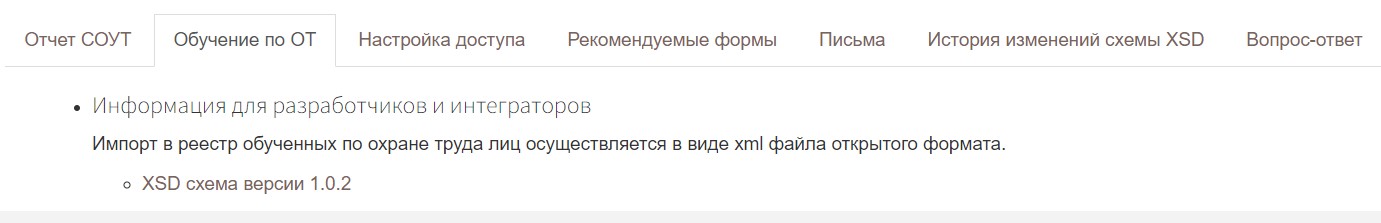 О том, как функционирует личный кабинет и что нужно предпринять работодателю, чтобы без помех передавать сведения в реестр обученных лиц, расскажем на вебинаре «Как и где зарегистрировать результаты обучения по охране труда».Информация о том, как передавать сведения об обученных лицах для учебных центров, также размещена на сайте Минтруда России в разделе Федеральная государственная информационная система учета результатов проведения специальной оценки условий труда | ФГИС СОУТ.Учебным центрам необходимо подать заявку на доступ к закрытой части во ФГИС СОУТ и приложить сертификат электронной подписи. После этого они смогут вносить сведения в реестр обученных по охране труда.В поле «Комментарий» потребуется указать информацию о том, что УЦ подтвердил соответствие требованиям Постановления Правительства РФ от 16.12.2021 № 2334 и дату принятия решения о соответствии.Инструкция, как работать в закрытой части ФГИС СОУТ, будет доступна сразу после входа в эту закрытую часть при помощи электронной подписи.